31 заседание  3  созываО внесении изменений в решение Собрания депутатов Байгуловского  сельского поселения Козловского района от 31.10.2017 г. № 60/2 Об утверждении Правил благоустройства и санитарного содержания населенных пунктов на территории Байгуловского сельского поселения Козловского района Чувашской Республики         В соответствии с Федеральным законом от 6 октября 2003 года № 131-ФЗ «Об общих принципах организации местного самоуправления в Российской Федерации», Уставом Байгуловского сельского поселения Козловского района Чувашской Республики, Собрание депутатов Байгуловского сельского поселения Козловского района Чувашской Республики РЕШИЛО:1. Внести в Правила благоустройства и санитарного содержания населенных пунктов на территории Байгуловского сельского поселения Козловского района Чувашской Республики, утвержденные решением Собрания депутатов Байгуловского сельского поселения Козловского района Чувашской Республики от 31.10.2017 г. № 60/2 следующие изменения:1.1. Абзац 5 п.5.3.1.4 изложить в следующей редакции:«Собственники частных домовладений обязаны обеспечивать содержание и уборку территории земельного участка, на котором расположен дом и границы которого определены на основании данных государственного кадастрового учета, а также закрепленной территории по периметру не более 10 м от границы земельного участка, и вправе заключать договоры на вывоз мусора, в том числе ТКО и КГМ, со специализированными организациями.»1.2. Пункт 5.3.2.5.13. изложить в следующей редакции:«5.3.2.5.13. Вывоз ТКО и КГМ должен осуществляться организацией, имеющей в случаях, установленных законом, лицензию на данный вид деятельности.»;1.3.  В пункте 5.5.22. исключить слова «лечебных заведений»;Пункт 5.5.23. признать утратившим силу;Пункт 5.3.2.1.6. признать утратившим силу.2.  Настоящее решение вступает в силу со дня его официального опубликования.3. Контроль за исполнением настоящего решения возложить на постоянную комиссию Собрания депутатов Байгуловского сельского поселения Козловского района Чувашской Республики.Председатель собрания Байгуловскогосельского поселения Козловского района Чувашской Республики                                                                            А.А.МихайловЧУВАШСКАЯ РЕСПУБЛИКАКОЗЛОВСКИЙ РАЙОН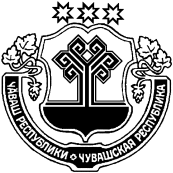 ЧУВАШСКАЯ РЕСПУБЛИКАКОЗЛОВСКИЙ РАЙОНКУСНАР   ЯЛПОСЕЛЕНИЙЕН ДЕПУТАТСЕНПУХÃВĔЙЫШÃНУ«10» сентября   2018 г.    № 83/3Куснар  ялеСОБРАНИЕ ДЕПУТАТОВБАЙГУЛОВСКОГО  СЕЛЬСКОГО ПОСЕЛЕНИЯРЕШЕНИЕот  «10» сентября    2018 г.    № 83/3с. Байгулово